The City School
North Nazimabad Boys Campus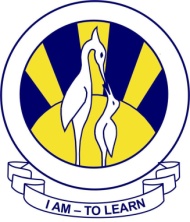 Date: 11-03-2017Subject: Accounts					Class: 9-TTeacher: Fazal Ur Rahman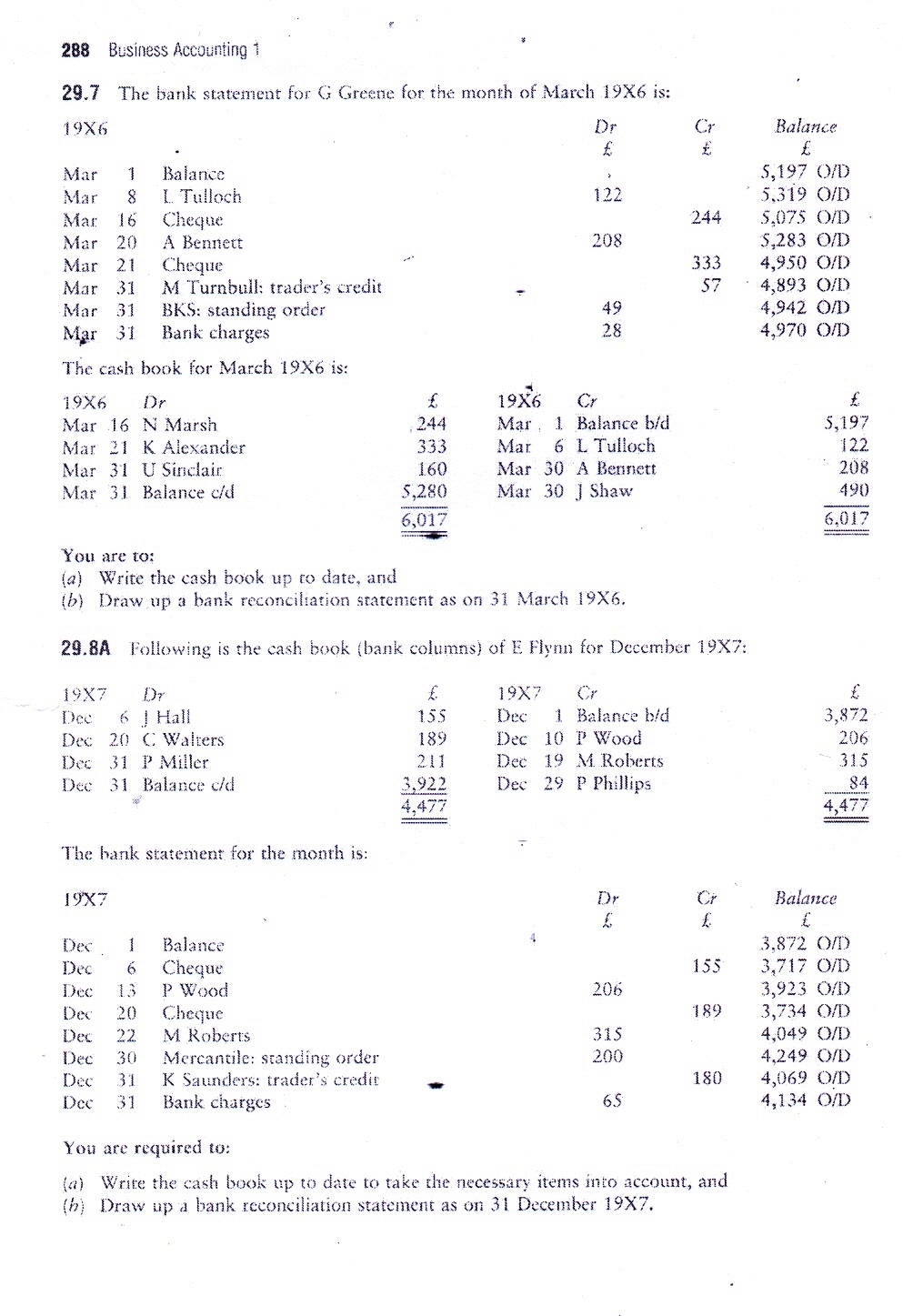 